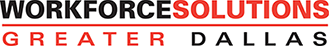 Public Comment Sign-Up SheetEmail to:  rsvpbodmeeting@wfsdallas.com before 5:00 p.m. CDT Tuesday, September 20, 2022Public Comment Sign-Up SheetEmail to:  rsvpbodmeeting@wfsdallas.com before 5:00 p.m. CDT Tuesday, September 20, 2022Public Comment Sign-Up SheetEmail to:  rsvpbodmeeting@wfsdallas.com before 5:00 p.m. CDT Tuesday, September 20, 2022NameOrganization Email Address and Phone Number